ОБЪЯВЛЕНИЕ!       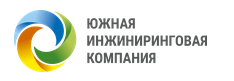 Приглашаем на производственную оплачиваемую практику с последующим трудоустройством студентов и выпускников обучающихся по специальностям электрогазосварщик и слесарь-сантехник.Работа на крупных строительных объектах по г. Ростову-на-Дону. Чем нужно будет заниматься: Монтаж внутренних систем отопления, водоснабжения, канализации в новостройках, учебных центрах и т.д. Вас ждёт интересная работа с опытными наставниками. Обучение!Своевременная и достойная оплата труда. ЗП сдельная!Контакты: Строительно-монтажная организация                                        ООО «Южная Инжиниринговая Компания»Адрес ул. Всесоюзная д. 43А. https://uikpro.ru/Запись на собеседование и подробности по телефону: 8-928-279-77-50 Виктор Павлович; (863) 333-28-78, отдел по работе с персоналом - Ангелина